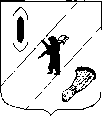 АДМИНИСТРАЦИЯ ГАВРИЛОВ-ЯМСКОГО                  МУНИЦИПАЛЬНОГО РАЙОНАПОСТАНОВЛЕНИЕ06.12.2021   № 990             О внесении изменений в постановлениеАдминистрации Гаврилов-Ямскогомуниципального районаот 13.08.2018  № 934В соответствии с Федеральным законом от 27.07.2010 № 210-ФЗ «Об организации предоставления государственных и муниципальных услуг», руководствуясь ст. 26 Устава Гаврилов-Ямского муниципального района Ярославской области,АДМИНИСТРАЦИЯ  МУНИЦИПАЛЬНОГО  РАЙОНА  ПОСТАНОВЛЯЕТ:1. Внести изменения в Административный регламент  предоставления муниципальной услуги «Исполнение запросов пользователей – физических и юридических лиц по архивным документам», утвержденный постановлением Администрации муниципального района от 13.08.2018 № 934 «Об утверждении административного регламента предоставления муниципальной услуги «Исполнение запросов пользователей – физических и юридических лиц по архивным документам» согласно приложению (Приложение).2. Контроль за исполнением постановления возложить на  руководителя аппарата  Администрации муниципального района Романюка А.Ю.3. Постановление опубликовать в районной массовой газете  «Гаврилов-Ямский вестник» и разместить на официальном сайте Администрации Гаврилов-Ямского муниципального района. 4. Постановление вступает в силу с момента официального опубликования.Глава Администрациимуниципального района                                                                    А.А. КомаровПриложение  к постановлениюАдминистрации Гаврилов-Ямскогомуниципального района                                                      от 06.12.2021  № 990 ИЗМЕНЕНИЯ,вносимые в Административный регламент предоставления муниципальной услуги «Исполнение запросов пользователей – физических и юридических лиц по архивным документам»1. В разделе 2:1.1. Пункт 2.2 изложить в следующей редакции:«2.2.   Наименование органа, предоставляющего муниципальную услугу: архивный отдел Администрации Гаврилов-Ямского муниципального  района. В целях, связанных с предоставлением муниципальной услуги, используются документы и информация, обрабатываемые, в том числе посредством межведомственного запроса, с использованием межведомственного информационного взаимодействия с отделом записи актов гражданского состояния посредством федеральной государственной информационной системы «Единый государственный реестр записей актов гражданского состояния». При предоставлении муниципальной услуги запрещается требовать от заявителя осуществления действий, в том числе согласований, необходимых для получения муниципальной услуги и связанных с обращением в иные государственные органы, органы местного самоуправления и организации, за исключением получения услуг, получения документов и информации, предоставляемых в результате предоставления таких услуг, включённых в перечень услуг, которые являются необходимыми и обязательными для предоставления муниципальной услуги, утверждённый решением Собрания представителей Гаврилов-Ямского муниципального района от 31.08.2011 № 29 «Об утверждении Перечня услуг, которые являются необходимыми и обязательными для предоставления муниципальных услуг Администрацией Гаврилов-Ямского муниципального района и оказываются организациями, участвующими в предоставлении муниципальных услуг».».1.2. Подпункт 2.7.2 пункта 2.7 изложить в  следующей редакции:«2.7.2. Перечень документов (сведений), подлежащих предоставлению в рамках межведомственного информационного взаимодействия:1) актовые записи о рождении;2) актовые записи  о заключении брака;3) актовые записи  о расторжении брака;4) актовые записи  о смерти Заявитель вправе предоставить полный пакет документов, необходимых для предоставления муниципальной услуги, самостоятельно.Архивный отдел не вправе требовать от заявителя:- предоставления документов, информации или осуществления действий, которые не предусмотрены нормативными правовыми актами, регулирующими отношения, возникающие в связи с предоставлением муниципальной услуги;- предоставления документов и информации, которые находятся в распоряжении структурного подразделения Администрации муниципального района, предоставляющего муниципальную услугу, иных государственных органов, органов местного самоуправления либо подведомственных государственным органам или органам местного самоуправления организаций, участвующих в предоставлении муниципальной услуги в соответствии с нормативными правовыми актами Российской Федерации, нормативными правовыми актами Ярославской области, муниципальными правовыми актами, за исключением  документов,  включенных  в  перечень,  определенный  частью  6 статьи 7 Федерального закона от 27.07.2010 № 210-ФЗ «Об организации предоставления государственных и муниципальных услуг» (далее – Федеральный закон от 27.07.2010 № 210-ФЗ);- представления документов и информации, отсутствие и (или) недостоверность которых не указывались при первоначальном отказе в приеме документов, необходимых для предоставления муниципальной услуги, либо в предоставлении муниципальной услуги, за исключением следующих случаев:а) изменение требований нормативных правовых актов, касающихся предоставления муниципальной услуги, после первоначальной подачи заявления о предоставлении муниципальной услуги;б) наличие ошибок в заявлении о предоставлении муниципальной услуги и документах, поданных заявителем после первоначального отказа в приеме документов, необходимых для предоставления муниципальной услуги, либо в предоставлении муниципальной услуги и не включенных в представленный ранее комплект документов;в) истечение срока действия документов или изменение информации после первоначального отказа в приеме документов, необходимых для предоставления муниципальной услуги, либо в предоставлении муниципальной услуги;г) выявление документально подтвержденного факта (признаков) ошибочного или противоправного действия (бездействия) должностного лица Архивного отдела, муниципального служащего, при первоначальном отказе в приеме документов, необходимых для предоставления муниципальной услуги, либо в предоставлении муниципальной услуги, о чем в письменном виде за подписью руководителя Архивного отдела, уведомляется заявитель, а также приносятся извинения за доставленные неудобства;- предоставления на бумажном носителе документов и информации, электронные образы которых ранее были заверены в соответствии с пунктом 7.2 части 1 статьи 16 Федерального закона от 27.07.2010 № 210-ФЗ, за исключением случаев, если нанесение отметок на такие документы либо их изъятие является необходимым условием предоставления муниципальной услуги, и иных случаев, установленных федеральными законами.».           2. В разделе 3:           2.1. Подпункт 3.1.2 пункта 3.1 изложить в следующей редакции:  «3.1.2. Анализ тематики поступившего заявления.Основанием для начала административной процедуры является прием к рассмотрению зарегистрированного заявления.Ответственным за выполнение административной процедуры является заведующий Архивным отделом. Заведующий Архивным отделом в течение одного рабочего дня  осуществляет анализ тематики поступившего заявления с учетом необходимых профессиональных навыков и имеющегося в отделе научно-справочного аппарата и информационного материала. При этом определяется:- степень полноты информации, содержащейся в заявлении и необходимой для его исполнения;- местонахождение архивных документов, необходимых для исполнения заявления;- возможность исполнения заявления.Запрос, не относящийся к составу хранящихся в архиве архивных документов, в течение 5 календарных дней с момента его регистрации направляется в другой архив или организацию, где хранятся необходимые архивные документы, с уведомлением об этом пользователя, или пользователю дается соответствующая рекомендация.В случае необходимости заведующий архивным отделом:-   формирует запросы в рамках межведомственного информационного взаимодействия (путем заполнения интерактивных форм) в соответствии с требованиями, установленными Федеральным законом от 27.07.2010 № 210-ФЗ «Об организации предоставления государственных и муниципальных услуг»; -	проводит проверку полноты и достоверности сведений, содержащихся в представленных документах, в том числе полученных в рамках межведомственного информационного взаимодействия.Межведомственное взаимодействие осуществляется в электронной форме с использованием системы межведомственного электронного взаимодействия по межведомственному запросу органа, предоставляющего муниципальную услугу, подведомственной государственному органу организации, участвующей в предоставлении государственных и муниципальных услуг, либо многофункционального центра в случаях, предусмотренных соглашением о взаимодействии.Вид информационного документа, подготавливаемого по запросу пользователя, согласовывается с ним, если об этом не указано в заявлении. Генеалогический запрос может исполняться как в отношении заявителя, так и в установленном порядке в отношении других лиц.Информация пользователю представляется в форме: архивных справок, архивных выписок, копий архивных документов, устанавливающих родственные связи. При отсутствии возможностей по исполнению генеалогических запросов архив рекомендует пользователю проводить самостоятельный поиск интересующей его информации генеалогического характера в читальном зале архива.Результатом административной процедуры является подготовка архивных документов для ответа заявителю.При необходимости проведения объемной работы по поиску и копированию архивных документов Архивный отдел письменно извещает пользователя о промежуточных результатах работы.Максимальный срок исполнения административной процедуры составляет 9 (девять) календарных дней».